Daily Health Check Questionnaire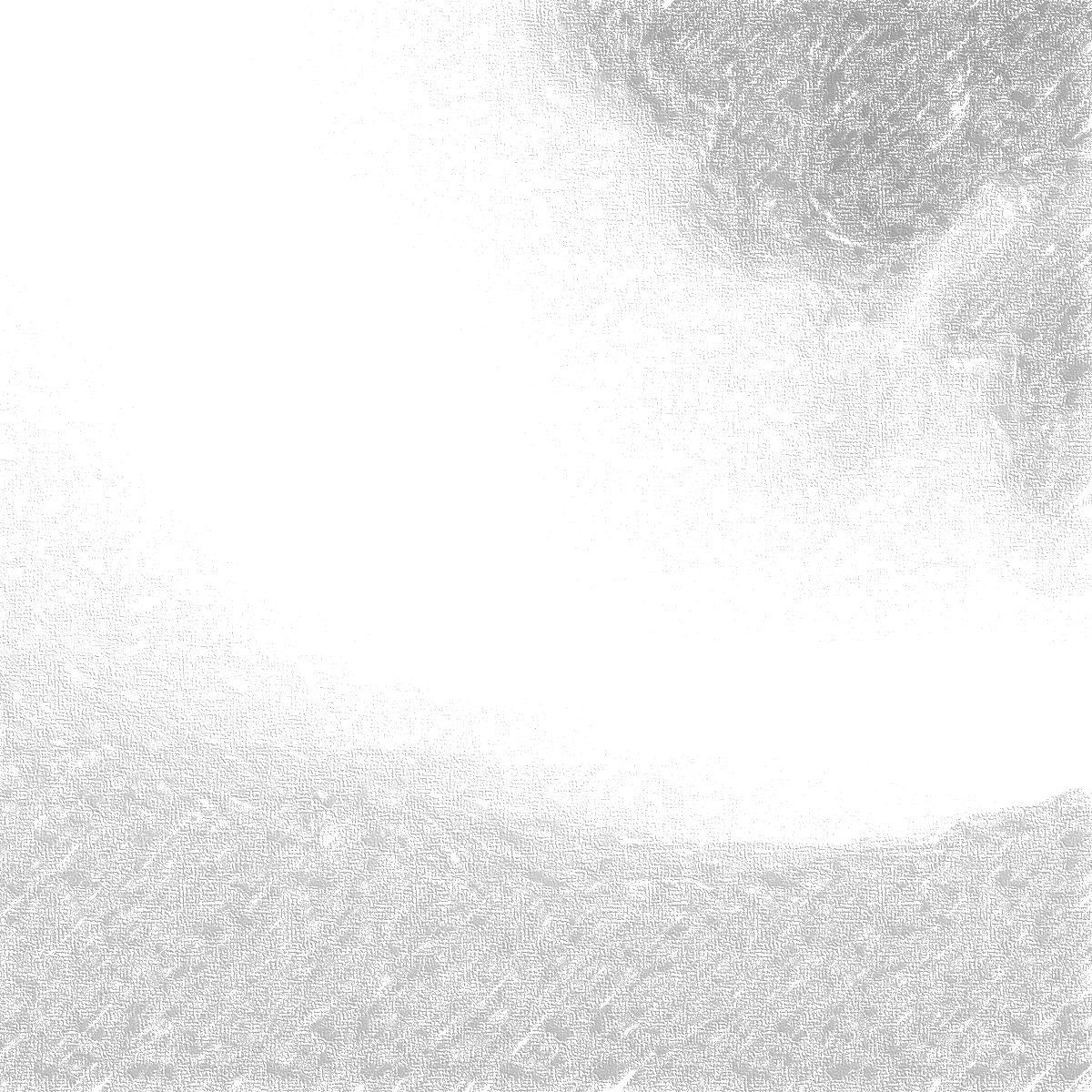 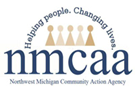 Staff:Encourage families to check symptoms before coming to school and keep sick children home.Perform temperature checks and complete the NMCAA Daily Health Check Sheet.   Make a visual inspection of the child for signs or illness which could include flushed cheeks, rapid breathing or difficulty breathing (without recent physical activity), fatigue, or extreme fussiness, and confirm that the child is not experiencing coughing or shortness of breath. Families:Has there been a change with your emergency contact information?Is your child in quarantine due to exposure to an individual with a confirmed case of Covid-19, or have other signs of illness described in the sick policy? Refer to the Head Start/GSRP Parent Handbook to view the Sick Policy for further information. A close contact includes exposures within 6 feet of a person with COVID-19 for 15 minutes or more. This includes brief exposures totaling 15 minutes in a 24 hour period.If yes, the child should quarantine.  A staff member will contact their supervisor and local Health Department for further guidance.Has your child felt unwell in the last 24 hours (a fever of 100.4 degrees or above or signs of fever, sore throat, new uncontrolled cough (for children with chronic cough due to allergies or asthma, a change in their cough from baseline), difficulty breathing (for children with asthma, a change from their baseline breathing), diarrhea, vomiting, stomach ache, new onset of severe headache, especially with a fever. Families should contact the child’s primary care physician/medical provider and/or local Health Department for further guidance if the child has been a close contact or feels unwell.8/30/2021                                               Reference:  Guidelines for Safe Child Care Operations During COVID-19                                          Pdrive: Head Start/Admin/Procedure Manual/Health